Bitte in Blockbuchstaben oder in  Maschinschrift ausfüllen!  Please, complete in block letters or typewritten!Riempire in stampaleto o a macchina, per favore!  Просьба заполнить формуляр печатным шрифтом или печатной машине!Kérjük, szíveskedjen nyomtatott betűvel vagy írógéppel kitölteni!Begründung (Teilnahme an folgenden Sternfahrten): bitte ankreuzen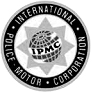 IPMC-Urkunde / Ehrennadel AntragIPMC-Diploma form  IPMC-Urkunde Modulo    Бланк ИПМЦ-уркунд IPMC-oklevél/díszjelvény  igénylő IPMC-Urkunde formulierIPMC-Urkunde / Ehrennadel AntragIPMC-Diploma form  IPMC-Urkunde Modulo    Бланк ИПМЦ-уркунд IPMC-oklevél/díszjelvény  igénylő IPMC-Urkunde formulierIPMC-Urkunde / Ehrennadel AntragIPMC-Diploma form  IPMC-Urkunde Modulo    Бланк ИПМЦ-уркунд IPMC-oklevél/díszjelvény  igénylő IPMC-Urkunde formulierIPMC-Urkunde / Ehrennadel AntragIPMC-Diploma form  IPMC-Urkunde Modulo    Бланк ИПМЦ-уркунд IPMC-oklevél/díszjelvény  igénylő IPMC-Urkunde formulierFormular ist zu senden an:Send form to:Zehnder TobiasGeneralsekretär IPMCKapo Basel-StadtSchwarzwaldstr. 100CH – 4058 BaselSwitzerland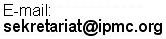 Formular ist zu senden an:Send form to:Zehnder TobiasGeneralsekretär IPMCKapo Basel-StadtSchwarzwaldstr. 100CH – 4058 BaselSwitzerlandNameSurnameCognomeФамилия VezetéknévNaamNameSurnameCognomeФамилия VezetéknévNaamVornameFirst namePrenomeИмя KeresztnévVoornaamVornameFirst namePrenomeИмя KeresztnévVoornaamGeburtsdatumDate of birthData  di  nascita Дата poждeнияSzületési dátumGeburtdatumGeburtsdatumDate of birthData  di  nascita Дата poждeнияSzületési dátumGeburtdatum    männlich / male / mascio / мужской / férfi	      weiblich / female / feminili / женский / nő    männlich / male / mascio / мужской / férfi	      weiblich / female / feminili / женский / nő    männlich / male / mascio / мужской / férfi	      weiblich / female / feminili / женский / nő    männlich / male / mascio / мужской / férfi	      weiblich / female / feminili / женский / nő    männlich / male / mascio / мужской / férfi	      weiblich / female / feminili / женский / nő    männlich / male / mascio / мужской / férfi	      weiblich / female / feminili / женский / nő    männlich / male / mascio / мужской / férfi	      weiblich / female / feminili / женский / nőE-Mail-AdresseE-Mail-AdresseAdresse (Strasse, Nummer)Address (street, number)Indirizzo Aдpec Postacím (utca, házszám)Address (Straat, nummer)Adresse (Strasse, Nummer)Address (street, number)Indirizzo Aдpec Postacím (utca, házszám)Address (Straat, nummer)Plz / OrtPostcode / town codeNumero postale d’avviamento / citaИндекс / город Irányítószám / helység (város)Postcode / PlaatsPlz / OrtPostcode / town codeNumero postale d’avviamento / citaИндекс / город Irányítószám / helység (város)Postcode / PlaatsLandCountry Paese CтранаOrszágLandLandCountry Paese CтранаOrszágLandDienstgradRankGradoрядRendfokozatGraadDienstgradRankGradoрядRendfokozatGraadClub / VereinClub / AssociationClub / AssociazioneKлуб / Aссоциация / OбществоKlub / egyesület Club / VerenigingClub / VereinClub / AssociationClub / AssociazioneKлуб / Aссоциация / OбществоKlub / egyesület Club / VerenigingVereinsnummerClubnumberNumero de clubНoмep клубаKlub száma Club-nummerVereinsnummerClubnumberNumero de clubНoмep клубаKlub száma Club-nummerBegründung (Art  der Verdienste)ReasonMotivoПРИЧИНАIndoklás (az érdemek jellege)BeweegredenBegründung (Art  der Verdienste)ReasonMotivoПРИЧИНАIndoklás (az érdemek jellege)Beweegreden      Anzahl Sternfahrten (10, 15, 20, ...)anderer Grund            Anzahl Sternfahrten (10, 15, 20, ...)anderer Grund            Anzahl Sternfahrten (10, 15, 20, ...)anderer Grund            Anzahl Sternfahrten (10, 15, 20, ...)anderer Grund            Anzahl Sternfahrten (10, 15, 20, ...)anderer Grund      DatumDateDataДатаDátum DatumDateDataДатаDátum UnterschriftSignatureSignaturaСигнатураAláírásDatumDateDataДатаDátum DatumDateDataДатаDátum UnterschriftSignatureSignaturaСигнатураAláírásDatumDateDataДатаDátum DatumDateDataДатаDátum UnterschriftSignatureSignaturaСигнатураAláírásNr.JahrStadtNr.JahrStadt1.1930Hamburg41.1987München2.1931Danzig42.1988Bremen3.1932Kaiserslautern43.1989Basel4.1933Dresden44.1990Zaragoza5.1934Nürnberg45.1991Lignano6.1935Frankfurt/Main46.1992Budapest7.1952Salzburg47.1993Linz8.1953Basel48.1994Ruhrgebiet9.1954München49.1995Torun10.1955Hamburg50.1996München11.1956Paris51.1997Tramin12.1957Saarbrücken52.1998Graz13.1958Brüssel53.1999Budapest14.1959Wien54.2000Leiden15.1960Garmisch-Partenkirchen55.2001Sotschi16.1961Rom56.2002Bari17.1962Brügge57.2003Innsbruck18.1963Remscheid58.2004Torun19.196459.2005Kiew20.1965Thun60.2006Gelsenkirchen21.1966Hannover61.2007Erfurt22.1967Zandvoort62.2008Graz23.1968Berlin63.2009Danzig24.1969Wien64.2010Debrecen25.1970Hamburg65.2011Wladimir26.1971Luzern66.2012Graudenz27.1972Kassel67.2013Martelltal28.1973Krumpendorf2014---Zf1974Kassel68.2015Hemer im Sauerland29.1975Mannheim69.2016Lodz30.1976St. Etienne70.2017Regensburg31.1977Leiden71.2018Vinschgau32.1978Bamberg72.2019Opole33.1979Florenz2020---34.1980Berlin2021---35.1981Krems2022---36.1982Kassel73.2023Zielonka37.1983Zaragoza74.2024Linz38.1984Luzern75.202539.1985Köln76.202640.1986Leiden77.2027